«15» ноября  2022г.			 					№ 24-2О назначении опроса граждан по определению приоритетной инициативы для конкурсного отбора ППМИ 2023 г.В соответствии со статьей 26 Федерального закона от 06.10.2003 года № 131-ФЗ «Об общих принципах организации местного самоуправления в Российской Федерации», руководствуясь Уставом поселка Березовка, Березовский поселковый Совет депутатов РЕШИЛ:1. Провести опрос граждан, проживающих на территории муниципального образования поселок Березовка Красноярского края по вопросу участия в проекте ППМИ в 2023 году со следующими проектами: (далее- опрос):- Светлые улицы п. Березовка;- Спорт – это жизнь!- Покупка искусственной новогодней елки.2. Провести опрос с 18.11.2022г. по 02.12.2022г.3. Утвердить форму опросного листа и формулировку вопроса, предлагаемого при проведении опроса, согласно приложению № 1.4. Утвердить методику проведения опроса граждан согласно приложению № 2.5. Утвердить форму протокола комиссии по проведению опроса. Приложение № 3.6. Утвердить минимальную численность жителей муниципального образования поселок Березовка – 20 чел., имеющих право участвовать в опросе.7. Утвердить состав комиссии для проведения опроса в муниципальном образовании поселок Березовка в количестве 6 (шесть) человек, согласно приложению № 4.8. Контроль за исполнением настоящего Решения оставляю за собой.9. Настоящее решение вступает в силу со дня его официального опубликования в газете «Пригород».Глава поселка		Председатель Березовского поселкового Совета депутатов                         В.Н. Евсеев	            			         С.С. СвиридовПриложение № 1к Решению Березовского поселкового Совета депутатов № 24-2 от «15» ноября 2022  Председатель комиссии___________Форма опросного листадля выявления мнения граждан о поддержке инициативного проекта В рамках подпрограммы «Поддержка местных инициатив» (далее - ППМИ) государственной программы Красноярского края «Содействие развитию местного самоуправления» муниципальное образование поселок Березовка Березовского района Красноярского края может принять участие в конкурсе на предоставление денежных средств из бюджета Красноярского края размере до 2 000 000 рублей. Для участия в конкурсе населению необходимо:определить приоритетный инициативный проект для его реализации в 2023 году;принять участие в софинансировании (не менее 3% от суммы проекта (только после победы проекта в конкурсе)).Администрация  муниципального образования поселок Березовка Березовского района Красноярского края просит Вас выразить своё мнение об инициативных проектах для реализации в рамках ППМИ!Для прохождения опроса заполните необходимую информацию, поставьте любой знак напротив одного варианта ответов, впишите свой ответ там, где это предусмотрено. Сведения о лице, принявшем участие в опросе:Фамилия, имя, отчество (при наличии) _____________________________Дата, месяц и год рождения ______________________________________ Адрес места жительства ___________________________________ 	Номер телефона (по желанию) ____________________________________ Я даю согласие на обработку вышеуказанных персональных данных (в том числе с использованием средств автоматизации) в целях учета администрацией наименование муниципального образования моего мнения об инициативном проекте для реализации в рамках ППМИ.Подпись _______ Расшифровка подписи (ФИО) ______________________Какой из представленных ниже инициативных проектов, направленных на развитие объектов общественной инфраструктуры указать наименование поселения, населенного пункта (населенных пунктов), Вы поддерживаете:- Светлые улицы п. Березовка;- Спорт – это жизнь!- Покупка искусственной новогодней елки.      - иное: _______________________________________________________Укажите, что именно необходимо сделать в рамках выбранного проекта ______________________________________________________________Готовы ли Вы участвовать финансово в реализации выбранного проекта?___ да             ___ нетЕсли «да», то какую сумму Вы готовы внести: ________ рублейГотовы ли Вы осуществить имущественное и (или) трудовое участие в реализации выбранного проекта?___ да             ___ нетЕсли «да», то опишите это участие (например, участие в субботниках, подготовка территории, предоставление материалов, техники и т.д.): __________________________________________________________________Спасибо за участие в опросе!Приложение № 2к Решению Березовского поселкового Совета депутатов № 24-2 от «15» ноября 2022Методика проведения опроса.1. Целью опроса граждан является выявление мнения жителей, проживающих в муниципальном образовании поселок Березовка Березовского района Красноярского края и его учет при принятии решения о поддержке инициативного проекта населения - Светлые улицы п. Березовка;- Спорт – это жизнь!- Покупка искусственной новогодней елки. 2. В опросе имеют право участвовать жители муниципального образования поселок Березовка достигшие шестнадцатилетнего возраста.3. Опрос проводится путём проставления гражданином любого письменного знака в опросном листе, форма которого утверждается Решением Березовского поселкового Совета депутатов (далее Совет депутатов).4. Опросные листы оформляются членами комиссии по проведению опроса граждан (далее - Комиссия) в ходе проведения указанного опроса.5. Каждый опросный лист подписывается председателем Комиссии, после чего опросные листы передаются членам Комиссии для непосредственного осуществления опроса граждан, по завершению которого они возвращаются председателю Комиссии.6. Заполненные опросные листы доставляются лицами, обеспечивающими проведение опроса, в Комиссию по проведению опроса.
         7. В течение двух рабочих дней после окончания опроса члены Комиссии подсчитывают результаты опроса путем обработки полученных данных, содержащихся в опросных листах методом подсчета количества вариантов ответов, выбранных жителями.8. На основании полученных результатов составляется протокол в двух экземплярах.
         9. Протокол подписывается всеми членами Комиссии и передается вместе с опросными листами в Совет депутатов, а также публикует результаты опроса на официальном сайте Администрации поселка Березовка, в газете «Пригород».10. Урны и опросные листы находятся по адресам: - Спортивный комплекс Резерв, п. Березовка, ул. Дружбы, 24а;- Дом культуры Энтузиаст, п. Березовка, ул. Заводская, 57в;- Дом Культуры Юбилейный, п. Березовка, пер. Юбилейный , 6;- Администрация поселка Березовка п. Березовка, ул. Центральная, 19, фойе зания.Приложение № 3к Решению Березовского поселкового Совета депутатов № 24-2 от «15» ноября 2022ФОРМА ПРОТОКОЛА ОПРОС ГРАЖДАН(дата)ПРОТОКОЛКОМИССИИ ПО ПРОВЕДЕНИЮ ОПРОСА ГРАЖДАНОБ ИТОГАХ ОПРОСАМесто проведения опроса _______________________________________________________________ (номер участка опроса, населенный пункт, жилищный комплекс, улица и т.п.)Наименование вопроса, выносимого на опрос граждан __________________________________________________________________Комиссия по проведению опроса установила:Комиссия по проведению опроса признала:________________________________________________________________________________________________________________________________________________________________________________Председатель комиссиипо проведению опросаграждан _____________________   ________________(Ф.И.О.) (подпись)Заместительпредседателя комиссии _____________________   ________________                                              (Ф.И.О.) (подписьСекретарь комиссии _____________________   ________________  (Ф.И.О.) (подпись)Приложение № 4к Решению Березовского поселкового Совета депутатов № 24-2 от «15» ноября 2022Состав комиссии по проведению опросаПредседатель комиссии – А.Б. Маханько, заместитель главы поселка по жизнеобеспечению; Заместитель комиссии – И.В. Новикова, ведущий специалист по жизнеобеспечению и обращениям граждан;Секретарь комиссии - Л.В. Сахаровская, ведущий специалист по вопросам благоустройства и муниципальным программам;Члены комиссии – М.Э. Шлапак – главный специалист по муниципальному заказу и электронному документообороту; О.Г. Шагалина - ведущий специалист по муниципальному заказу и электронному документообороту; Л.Л. Молотков – депутат Березовского поселкового Совета депутатов  шестого созыва;С.А. Шоф - депутат Березовского поселкового Совета депутатов  шестого созыва;И.А. Рыбакова - депутат Березовского поселкового Совета депутатов  шестого созыва;С.С. Свиридов – председатель Березовского поселкового Совета депутатов.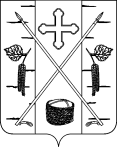 БЕРЕЗОВСКИЙ ПОСЕЛКОВЫЙ СОВЕТ ДЕПУТАТОВ	РЕШЕНИЕп. Березовка1.Число граждан, обладающих правом участвовать в опросе и проживающих на соответствующей территории, на которой проводится опрос2.Число граждан, принявших участие в опросе3.Количество граждан, ответивших положительно на поставленный вопрос на опросе4.Количество граждан, ответивших отрицательно на поставленный вопрос на опросе